ANKIETA GOSPODARSTWA DOMOWEGOokreślająca poziom zapotrzebowania na energię oraz wielkość mikroinstalacji prosumenckich (dane dotyczą roku 2014)Adnotacje urzędowe:Nr ankiety:…………Zweryfikował pod względem formalnym:…………………………………….Rekomendacja: …………………………………………………………………………………………………………………………………………………………………………………………………………………………………………………………………………………………………………………………………………………………………………………………………………I.Charakterystyka obiektów budowlanych wchodzących w skład gospodarstwa domowegoII.Wykaz energochłonnych urządzeń elektrycznych w gospodarstwie domowym (kW)III.Zużycie energii elektrycznej w gospodarstwie domowym na podstawie rachunków za energię elektryczną w 2014 rokuIV.OŚWIADCZENIEOświadczam, iż w nieruchomości objętej projektem jest prowadzona / nie jest prowadzona działalność gospodarcza.Oświadczam, iż energia elektryczna wytworzona przez mikroinstalację zamontowaną w ramach projektu realizowanego przez Gminę Spiczyn wykorzystywana będzie wyłącznie na potrzeby gospodarstwa domowego.Oświadczam, iż zgodnie z art. 23 ust 1 pkt 1 ustawy z dnia 29 sierpnia 1997 roku o ochronie danych osobowych (Dz. U. 2014r., poz 1182 ze zm.) wyrażam zgodę na przetwarzanie danych osobowych zawartych w ankiecie w celu uzyskania dofinansowania na budowę mikroinstalacji prosumenckich.Data……………………………..			………………………………………..									(podpis)VI.Załącznik graficzny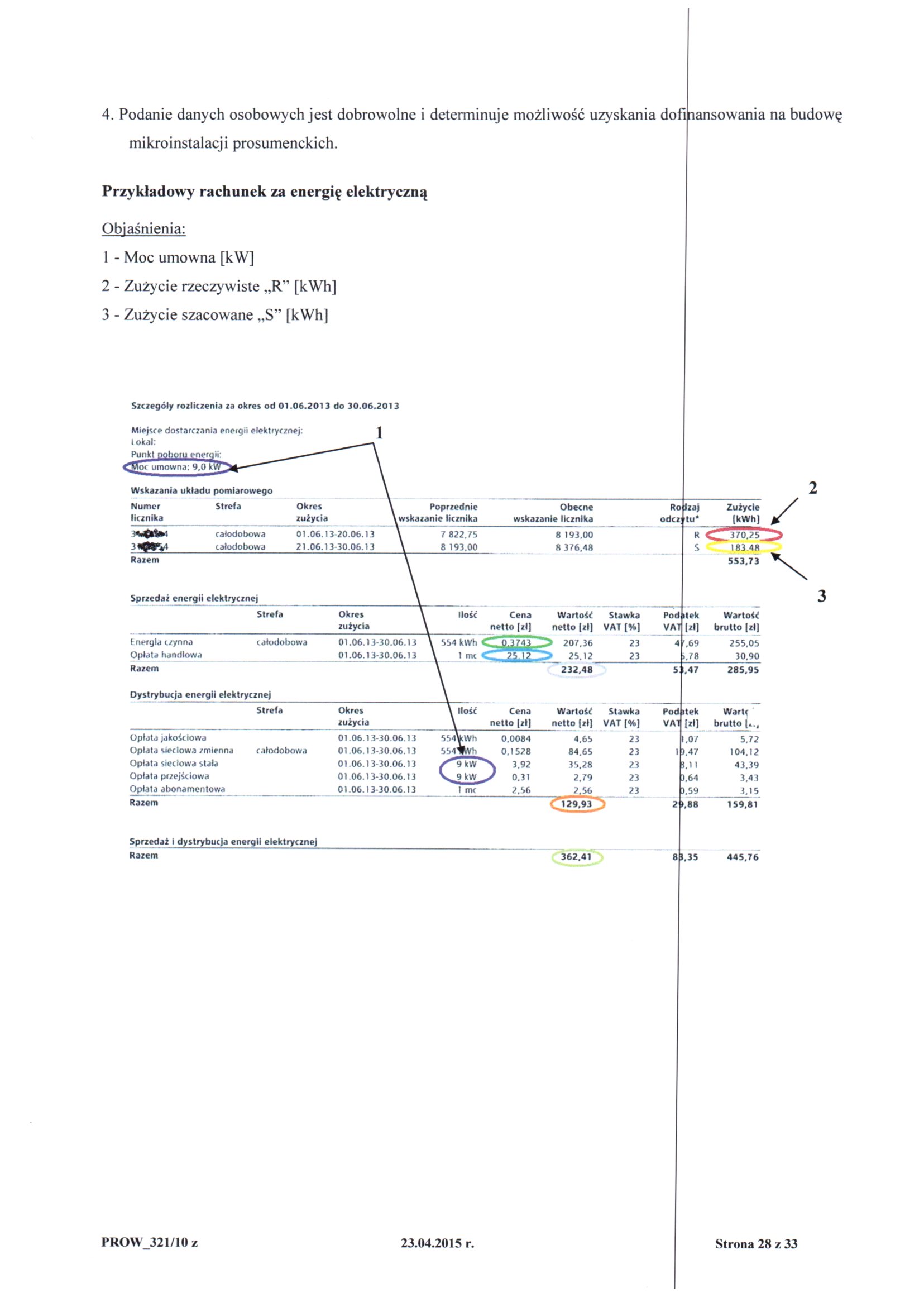 Imię i nazwiskoAdresnr działkinr telefonue-mailWyszczególnienieObiekt AObiekt BRok budowyPosiadany tytuł prawny do obiektuTak / NieTak / NieTechnologia budowyPowierzchnia ogrzewania w m2Powierzchnia południowej ekspozycji dachu dla instalacji wykorzystującej energię słoneczną w m2Rodzaj pokrycia dachowegoLiczba osóbWykorzystanie gazu z butliTak / NieTak / NieRodzaj ogrzewaniaRodzaj ogrzewaniaRodzaj ogrzewaniaPiec – drewnoTak / NieTak / NiePiec – węgielTak / NieTak / NieKocioł węglowyTak / NieTak / NieKocioł gazowyTak / NieTak / NieKocioł olejowyTak / NieTak / NieKocioł peletTak / NieTak / NieInstalacja solarna c.w.u.Tak / NieTak / NieBojler elektryczny c.w.u.Tak / NieTak / NieInny, wskazać jaki………….Rodzaj urządzeniaMoc w kWRodzaj urządzeniaMoc w kWLodówka Okap kuchennyZamrażarka Odkurzacz Pralka Silniki Zmywarka Hydrofor Kuchenka elektrycznaCzajnik elektrycznyKuchenka mikrofalowaGrzejnik elektrycznyPiekarnik elektrycznySuma żarówekProdiż Komputer, laptop, tablet - sumaPodgrzewacz wody (bojler)Drukarka Ekspres do kawySuma telefonówToster Wentylatory Suszarka do włosówPiec do ogrzewaniaKosiarka Pompy ciepłaWentylator/klimatyzacja Łączna moc wszystkich urządzeń w kWŁączna moc wszystkich urządzeń w kWŁączna moc wszystkich urządzeń w kWWyszczególnienieZużycie w okresach rozliczeniowych w 2014 rokuZużycie w okresach rozliczeniowych w 2014 rokuWyszczególnienieZużycie rzeczywiste w kWZużycie szacowane w kWStyczeń Luty Marzec KwiecieńMaj Czerwiec Lipiec Sierpień Wrzesień Październik Listopad Grudzień Razem w roku 2014Moc umowna (przyłączeniowa) w kWMoc umowna (przyłączeniowa) w kW